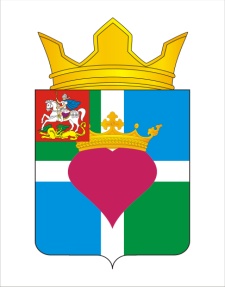 МОСКОВСКАЯ ОБЛАСТЬВоскресенский муниципальный районМуниципальное учреждение«Администрация сельского поселения Ашитковское»140231, Московская область, Воскресенский район, с.Ашитково, ул.Юбилейная, дом 10; тел: (8,244) 7-73-70; 7-71-31; 7-73-54ОКПО 78083694; ОКОГУ 32500; ИНН 5005041521; КПП 500501001;.р/с 40204810100000002203 Банк –Отделение 1 Московского ГТУ Банка России г. Москва, 705 (л/сч 01011050112 в МУ Администрация Воскресенского муниципального района МО) БИК 044583001;ПРОТОКОЛпроведения публичных слушаний по вопросу  обсуждения проекта «Схемы теплоснабжения сельского поселения Ашитковское Воскресенского Муниципального района Московской области на период с 2013-2028 годы»«24» декабря 2013 года							с. Ашитково            На публичных слушаниях присутствовало 5 человек (список присутствующих прилагается).Предмет слушаний:Рассмотрение проекта схемы теплоснабжения сельского поселения Ашитковское Воскресенского Муниципального района Московской области.            Целью проведения слушаний по рассмотрению схемы теплоснабжения  Схемы теплоснабжения сельского поселения Ашитковское Воскресенского Муниципального района Московской области является выявление общественного мнения о разработанной схеме путем возможных рекомендаций, предложений и замечаний по внесению изменений в проект.Основание для проведения публичных слушаний:1. Федеральный закон от 27.07.2010г. № 190-ФЗ «О теплоснабжении».2. Постановление  от 22.02.2012г. № 154 «О  требованиях к схемам теплоснабжения, порядку их разработки и утверждения».3. Распоряжение Главы сельского поселения Ашитковское Воскресенского Муниципального района Московской области № от 05.12.2013г. №324-р «О проведении публичных слушаний по вопросу рассмотрения «Схемы теплоснабжения сельского поселения Ашитковское Воскресенского Муниципального района Московской области на период с 2013-2028 годы»»               Повестка дня: Обсуждение проекта «Схемы теплоснабжения сельского поселения Ашитковское Воскресенского Муниципального района Московской области на период с 2013-2028 годы».По вопросу повестки дня выступил представитель компании разработчика Схемы теплоснабжения сельского поселения Ашитковское - Генеральный директор ООО "Энергоэффект" Ключников Борис Владимирович.Ключников Борис Владимирович - схема теплоснабжения необходима для обеспечения надежного теплоснабжения  наиболее экономичным способом при минимальном воздействии на окружающую среду, а также экономического стимулирования развития системы теплоснабжения и внедрения энергосберегающих технологий.Председатель комиссии Пономаренко Василий Николаевич предложил присутствующим задавать вопросы представителю разработчика Схемы теплоснабжения сельского поселения Ашитковское Генеральному директору ООО "Энергоэффект" Ключникову Борису Владимировичу.Вопросов не поступило.При проведении   публичных   слушаний, а так же в процессе сбора замечаний и предложений по проекту «Схемы теплоснабжения сельского поселения Ашитковское Воскресенского Муниципального района Московской области на период с 2013-2028 годы» замечаний не поступило.Председатель комиссии Пономаренко Василий Николаевич предложил проголосовать за прекращение прений:«За» - 5 чел.«Против» - 0 чел.«Воздержались» -  0 чел.После рассмотрения вопроса, вынесенного для обсуждения на публичные слушания и проведенного голосованияРЕШИЛИ:1. Рекомендовать Главе сельского поселения Ашитковское Воскресенского Муниципального района Московской области утвердить «Схему теплоснабжения сельского поселения Ашитковское Воскресенского Муниципального района Московской области на период с 2013-2028 годы».Результаты голосования:«За» - 5 чел.«Против» - 0 чел.«Воздержались» -  0 чел. Председатель комиссии по проведению публичных слушанийЗаместитель Главы администрации сельского поселения Ашитковское                                                                               ____________________Пономаренко В.Н.Заместитель Председателя комиссииИванов Николай АндреевичИванов Николай АндреевичЧлены комиссии:- Романова         Галина Анатольевна   - Кондратьев Сергей Николаевич- Лобутева Галина Александровна- Бахтов Михаил Сергеевич- Балина Ольга ИвановнаИгнатов Александр Игоревич- Романова         Галина Анатольевна   - Кондратьев Сергей Николаевич- Лобутева Галина Александровна- Бахтов Михаил Сергеевич- Балина Ольга ИвановнаИгнатов Александр ИгоревичСекретарь комиссии- Никитина Марина Анатольевна- Никитина Марина Анатольевна